1.13	to review No. 5.268 with a view to examining the possibility for increasing the 5 km distance limitation and allowing space research service (space-to-space) use for proximity operations by space vehicles communicating with an orbiting manned space vehicle, in accordance with Resolution 652 (WRC-12);IntroductionThe band 410-420 MHz is allocated to the fixed, mobile (except aeronautical mobile) and space research (space-to-space) services on a primary basis subject to No. 5.268. This provision restricts the space research service (SRS) (space-to-space) to operations within 5 km of an orbiting manned space vehicle and identifies further use of the band by SRS (space-to-space) for extra-vehicular activities (EVA). The use of the band 410-420 MHz for proximity operations by space vehicles approaching orbiting manned space vehicles, such as the International Space Station (ISS), would be advantageous as the propagation and physical properties of this frequency range enable comparable coverage performance in the highly multipath environment of the ISS. The space vehicles, whether manned or robotic, operating in the vicinity or approaching the ISS or other orbiting manned space vehicles, need to communicate over distances greater than 5 km to ensure safe operations and docking manoeuvers. The power flux-density (pfd) limits contained in No. 5.268 ensure the protection of terrestrial stations operating in the fixed and mobile services independently of the distance from, or the source of, space-to-space communications in the SRS. These European Proposals are to remove the distance restriction contained in No. 5.268 while keeping the pfd limits unchanged and to remove the limitation to extra-vehicular activities.ARTICLE 5Frequency allocationsSection IV – Table of Frequency Allocations
(See No. 2.1)

MOD	EUR/9A13/1410-460 MHzMOD	EUR/9A13/25.268	Use of the band 410-420 MHz by the space research service is limited to communications with an orbiting, manned space vehicle. The power flux-density at the surface of the Earth produced by emissions from shall not exceed −153 dB(W/m2) for 0°    5°, −153 + 0.077 ( − 5) dB(W/m2) for 5°    70° and −148 dB(W/m2) for 70°    90°, where  is the angle of arrival of the radio-frequency wave and the reference bandwidth is 4 kHz. In this frequency band the space research (space-to-space) service shall not claim protection from, nor constrain the use and development of, stations of the fixed and mobile services.     (WRC-)Reasons:	To remove the distance restriction while maintaining the same level of protection to terrestrial services by keeping the pfd limits unchanged.SUP	EUR/9A13/3RESOLUTION 652 (WRC-12)Use of the band 410-420 MHz by the space research service (space-to-space)Reasons:	Studies on this agenda item are completed. ______________World Radiocommunication Conference (WRC-15)
Geneva, 2–27 November 2015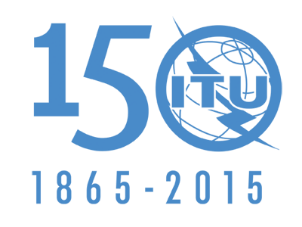 INTERNATIONAL TELECOMMUNICATION UNIONPLENARY MEETINGAddendum 13 to
Document 9-E24 June 2015Original: EnglishEuropean Common ProposalsEuropean Common ProposalsProposals for the work of the conferenceProposals for the work of the conferenceAgenda item 1.13Agenda item 1.13Allocation to servicesAllocation to servicesAllocation to servicesRegion 1Region 2Region 3410-420		FIXED				MOBILE except aeronautical mobile				SPACE RESEARCH (space-to-space)  5.268410-420		FIXED				MOBILE except aeronautical mobile				SPACE RESEARCH (space-to-space)  5.268410-420		FIXED				MOBILE except aeronautical mobile				SPACE RESEARCH (space-to-space)  5.268